SÍNTESIS TEMÁTICA DE LA ACTIVIDAD :IMPACTOS:REFERENCIAS DE PRENSA/DOCUMÉNTATELESCOMPROMISOS ADQUIRIDOS FECHAS DE SEGUIMIENTO/FINALIZACIÓN DE ACTIVIDAD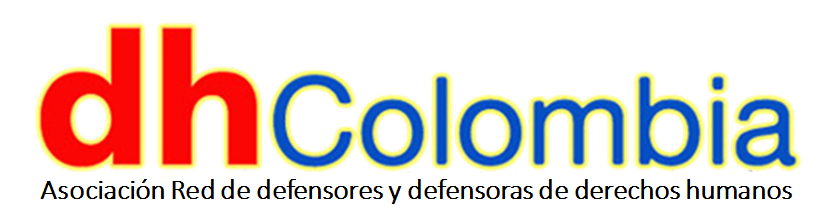 MINUTA DE ACTIVIDAD  Código: RESPONSABLE DE ACTIVIDADFechaOBJETO/CASO/ACCIÓNFIRMA de quién hace el acta:CARGO: